                                           La date: _________________________________________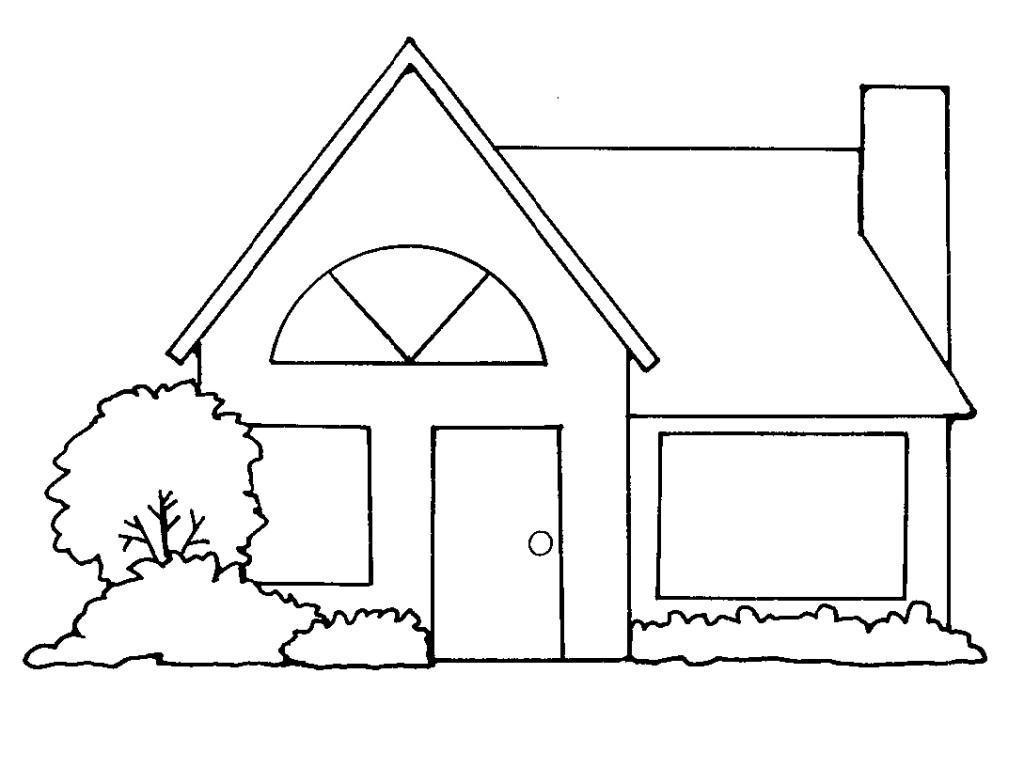 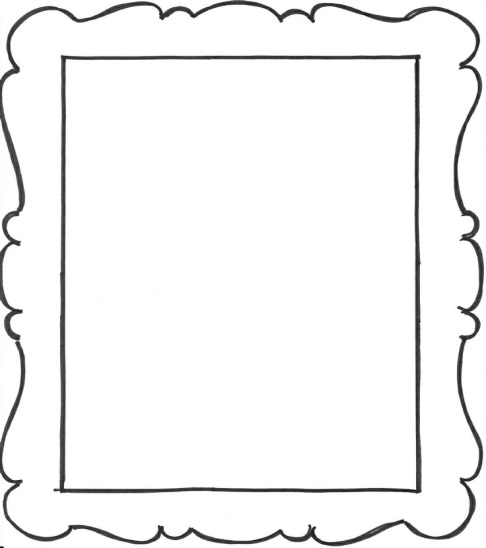 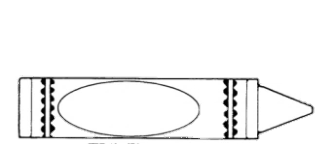 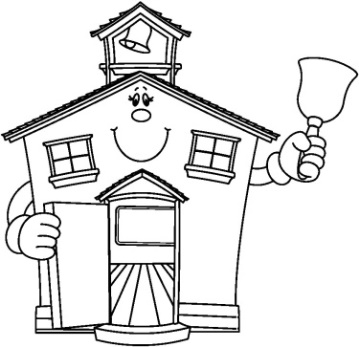 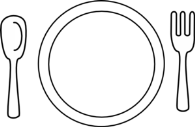 